January 2021 Menu Planner	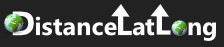 for personal use only	© copyright www.distancelatlong.comDayBreakfastLunchSnacksDinner1 Friday2 Saturday3 Sunday4 Monday5 Tuesday6 Wednesday7 Thursday8 Friday9 Saturday10 Sunday11 Monday12 Tuesday13 Wednesday14 Thursday15 Friday16 Saturday17 Sunday18 Monday19 Tuesday20 Wednesday21 Thursday22 Friday23 Saturday24 Sunday25 Monday26 Tuesday27 Wednesday28 Thursday29 Friday30 Saturday31 Sunday